       Gminny Zakład Gospodarki Komunalnej 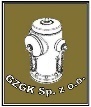                             Spółka z o.o.           ul. Drzymały 14, 89-620 Chojnice                                        NIP: 555-20-32-319   tel. 52 396 37 37, fax 52 396 18 66, e-mail: gzgk@gzgkchojnice.plZałącznik nr 2 do SP - wzór………………………………….(Miejscowość i data)......................................................... (pieczęć Wykonawcy) Gminny Zakład Gospodarki Komunalnej Sp. z o.o.ul. Drzymały 1489-620 ChojniceFORMULARZ OFERTOWYOdpowiadając na ogłoszenie  na wykonanie zamówienia publicznego pn:” Zakup i wdrożenie systemu klasy GIS do zarządzania infrastrukturą sieciową eksploatowaną przez Gminny Zakład Gospodarki Komunalnej Sp. z o.o.” oferujemy wykonanie przedmiotu zamówienia zgodnie z wymogami zawartymi w Specyfikacji Przetargowej za cenę ryczałtową BRUTTO ………………………….   zł (słownie złotych: ………………………………………………..)VAT …………………………………… zł / …….. %………NETTO: ………………………….    zł (słownie złotych: ………………….……………………………..)Powyższa cena obejmuje wykonanie kompletnego zamówienia zgodnie z przepisami prawa, posiadaną wiedzą i należytą starannością.Zamówienie wykonamy w wymaganym przez Zamawiającego terminie do dnia ……................. Oświadczamy, że zapoznaliśmy się z warunkami postępowania, w tym ze specyfikacją przetargową i nie wnosimy do niej zastrzeżeń oraz zdobyliśmy konieczne informacje, potrzebne do właściwego wykonania zamówienia.Oświadczamy, że uważamy się za związanych niniejszą ofertą na czas wskazany w specyfikacji przetargowej, tj. 30 dni, licząc od upływu terminu składania ofert.Oświadczamy, że zawarty w specyfikacji przetargowej wzór umowy został przez nas zaakceptowany i zobowiązujemy się, w przypadku wybrania naszej oferty, do zawarcia umowy na wymienionych w nim warunkach, w miejscu i terminie wyznaczonym przez Zamawiającego.Oświadczamy, że spełniamy warunki udziału w postępowaniu i nie podlegamy wykluczeniu z postępowania o zamówienie publiczne.Akceptujemy termin płatności faktur – do 30 dni od dnia ich złożenia.8. Żadne z informacji zawartych w ofercie nie stanowią tajemnicy przedsiębiorstwa w rozumieniu przepisów o zwalczaniu nieuczciwej konkurencji*) / wskazane poniżej informacje zawarte w ofercie stanowią tajemnicę przedsiębiorstwa w rozumieniu przepisów o zwalczaniu nieuczciwej konkurencji i w związku z niniejszym nie mogą być one udostępniane, w szczególności innym uczestnikom postępowania*):Uwaga:*) tajemnicę przedsiębiorstwa stanowią nie ujawnione do publicznej wiadomości informacje techniczne, technologiczne, organizacyjne przedsiębiorstwa lub inne informacje posiadające wartość gospodarczą, co do których przedsiębiorca podjął niezbędne działania w celu zachowania ich poufności.**) Wykonawca załączy niniejsze oświadczenie, tylko wówczas jeżeli uzna, iż któreś z informacji zawartych w ofercie stanowią tajemnicę przedsiębiorstw. Wykonawca nie może zastrzec informacji, o których mowa w art. 86 ust.4 Pzp,***) Wykonawca zobowiązany jest wykazać, iż zastrzeżone informacje stanowią tajemnicę przedsiębiorstwa.Integralną częścią oferty są następujące załączniki: 1. ……………………………… 2. ……………………………… 3. ……………………………… 4. ……………………………… 5. ……………………………... …………………………………                                                                                     ……………………………………  miejscowość i data                                                                                     pieczątka i podpis Wykonawcyl.p.Oznaczenie rodzaju (nazwy) informacjiStrony w ofercie (wyrażone cyfrą)Strony w ofercie (wyrażone cyfrą)l.p.Oznaczenie rodzaju (nazwy) informacjioddo